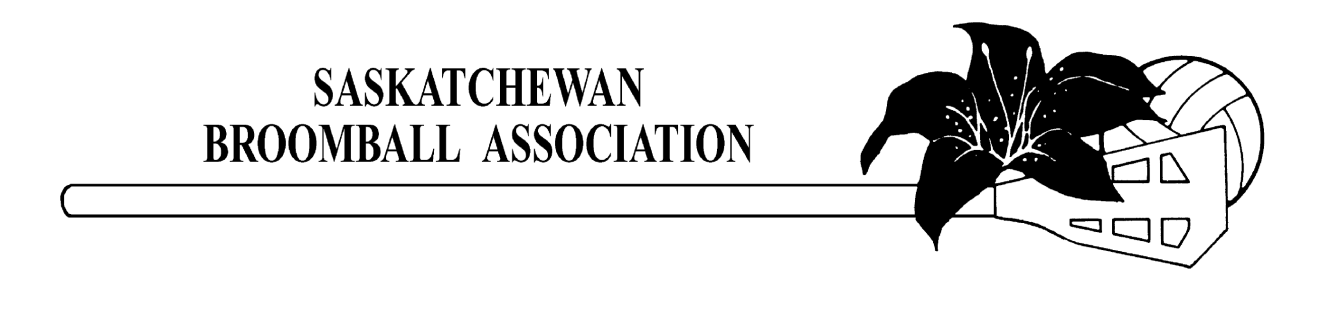 MINOR COMMITTEE MEETING
Saturday, September 21st, 2013
10:30 pm, Room 122 & 123
Sask Sport Building – 510 Cynthia St., Saskatoon, SKMeeting Facilitator:  Yvonne TurnerMeeting Secretary:  Derek HeislerCOMMENCEMENT – 10:33Call to orderRole callsee committee attendance reportMinutes of previous meetingMotion:   Les / Terry – To adopt the minutes of the previous meeting.   Motion Carried.FINANCIAL	Review of the Accounts Receivables & PayablesMotion:   Shauna / Gary – To accept the Financial Report.   Motion Carried.2013-2014 PLANSMidget Provincials – February 21-23, 2014 – Bruno, SKRooms are limited in HumboldtSome rooms available in Pioneer Hotel, need to contact RussCudworth & Wakaw has some rooms availableJuvenile & Bantam Provincials – February 28-March 2, 2014 – Odessa , SKBlock of rooms reserved at Comfort Inn in ReginaJuvenile Nationals – March 25-29, 2014  (Alma, Quebec)Discussion took place regarding number of teams to attendMotion:   Les / Ray – For the upcoming playing season, teams have to commit by Nov 1st if willing to participate in the 2013-2014 National Championship.  Beginning next season (2014-2015) and going forward, teams have to commit by Minor Category meeting held in conjunction with the AGM.  Motion Carried.Further discussion was held regarding teams that declare their commitment for Nationals but back out.  Perhaps some sort of fine / penalty should be applied to the offending teams.  There was no motion put forward at this time.New teams/loss of teamsDiscussion held around the participating teams from the past playing season.There will likely be one less Juvenile Boys teamAll other categories should have at least the same number of participating teams Tournaments:Odessa Tournament – January 3-5, 2014Junior girls and boysBruno Tournament – January 10-12, 2014Junior boys and girls and midget boysDebden Tournament – January 24-26, 2014Junior and midget girlsEstevan Tournament - Nov 29–Dec 1, 2013Junior and Midget Boys and GirlsContact ShellyBig River Tournament – Feb 14–16, 2014 Junior and Midget girlsOTHER BUSINESS:	Coaching updatesCurtis Anderson is training in Ottawa this weekend to become a facilitator for BTC.Training is required for this year, fully certified by 2015 nationalsThis playing season is still a grace year under the NCCP coaching program.BTC Clinic – November 15-17, 2013Clinic to be held in ReginaNeed 8 participants to run the clinic$300 / course and evaluationBruno has a BTC clinic booked for Dec 13 – 15 with 8 committed participantsBTC Evaluations On the Thursday before the November BTC course, there are two open evaluations times available.  The BTC coach being evaluated will need 5 to 6 kids to simulate a practice.RiS – Respect in Sport3 hour online courseAll non playing members on bench are required to have completed prior to their first sanctioned gameSame as Speak Out course.   Credit will be given to successful participants of the Speak Out course.  Need to provide SBA office with certification # for credit.Insurance rate increase (fee increase)Motion:   Ray / Terry – To increase Minor affiliation fees by $50.  Motion Carried.Motion:  Ray / Shanelle – To increase the Provincial Registration fees by $50.  Motion Carried.Minor position reps on boardThe SBA is looking for a new  Juvenile girls player rep and a Juvenile boys player rep.Submit names to SBA office Player Clinics – list of willing instructorsSubmit names to SBA officeHonorarium has been increased to help with interestReplacement of trophiesThe SBA is planning to replace 2 Provincial Championship trophies every year for the next 3 yearsThis is primarily due to broken and general poor shape of the trophiesRaffle ProgramGoing to be terminatedOnly 3 BB groups have used this past year5 pin bowling league will be taking over so you can reach out to them if you wish to participatePlayer of the month (tournaments, league, provincials etc)Pictures and info to be posted on the SBA websiteMembers are encouraged to submit recognition for volunteers, players, etc into the SBA OfficeAGM 2014 – September 12th and 13th, Regina, SKDeadlines for RostersPrimarily for insurance purposes, team rosters are to be provided to the SBA Office by the 1st sanctioned game or tournament NewslettersDec 1st cutoff for Dec SBA newsletterSubmit info to SBA officeBylaw & Rule Changes 20132.10.4	       Pickups for Nationals must be from teams who have registered in the Senior (Contact, Non-Contact, or Ladies), Juvenile, or Mixed Categories.  (Note:  Senior and Non-Contact can ONLY play in one Provincial Championship.)Motion:   Les / Dawn – To approve bylaw change to 2.10.4.  Motion Carried.Overtime Rule Change – Article 49Discussion held regarding the proposed rule change.Motion:   Les / Shauna – To decline the proposed Overtime Rule Change.  Motion Carried.ADJOURNMENT – Next Minor Meeting (Saturday, January 11, Bruno, SK)Motion:   Terry / Dawn – To adjourn the meeting.  Motion Carried.COMMITTEE ATTENDANCE RECORDSDATE: September 21, 2013	MEETING: Minor Committee MeetingTEAM OR LEAGUENAMEEMAIL ADDRESSSTATUSMinor Girls ChairpersonYvonne Turneryct@sasktel.net VotingMinor Boys ChairpersonRay Benderr.j.bend@sasktel.netVotingPresidentDon Blackdonb00@sasktel.netVotingMinor Girls RepShanelle Turnershanelleturner@hotmail.com VotingOdessa StormLorraine WollbaumObserverEstevan BroomballArlann Duttonarlanndutton@hotmail.com VotingOdessa FlamesLes Fraserl_fraser@live.ca VotingBruno T-BirdsDawn DustDawndust09@gmail.com VotingAberdeen MidgetShauna Klassencrazycreekbison@yourlink.ca VotingBruno Minor BoysTerry Lampingtclamping@hotmail.com VotingOdessa BanditsGary Schatzgary.schatz@sasktel.net VotingSecretaryDerek Heislerderek.heisler@sasktel.comVotingReferee In ChiefDevon Hackdevon@thehacks.caObserverSBA Executive DirectorStacey Silzersaskbroomball@sasktel.netObserver